Dear Patient and Care Giver:Lakeland & Pronto Pharmacy is pleased to announce a new service to help people in our community. Many of you know us to be a reliable pharmacy for medications and vaccines for yourself and your families. As medications and health care continues to become more complex, we understand the challenges you face.  To help patients and families deal with such complexities, we have developed additional service offering.We are proud to introduce Specialty Care Services!We will be able to supply specialty medications needed for people receiving treatment for conditions such as cancer, hepatitis, inflammatory bowel disease, multiple sclerosis, osteoporosis, psoriasis, rheumatoid arthritis, etc.We will provide personalized education on your condition and treatment, provide proper medication administration training, determine insurance coverage and if available apply copay cards to lower your out-of-pocket costs.You will have the convenience of filling your medications at your local Lakeland & Pronto Pharmacy with the pharmacist you know and trust!  We will continue to work with your local physicians and local specialist physicians in order to make this process as smooth as possible.Our entire staff is dedicated towards making your experience with the Lakeland & Pronto Pharmacy Specialty Program an exceptional one.  We share your concern for your health, and we encourage you to call or stop in anytime if you have a question about this new program.Best Regards,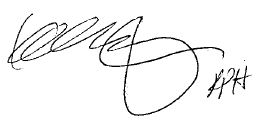 Kelli A. Kinzer, RPHSpecialty Pharmacy Manager